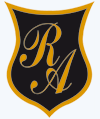     Colegio República ArgentinaO’Carrol  # 850-   Fono 72- 2230332                    Rancagua                                                   TAREA DE EDUCACION FISICA Y SALUDPARA QUINTO AÑOInstrucciones:Practica los siguientes ejecicios de cardio, pero antes  realiza un calentamienton de 10 minutos bailando elige tus temas favoritos 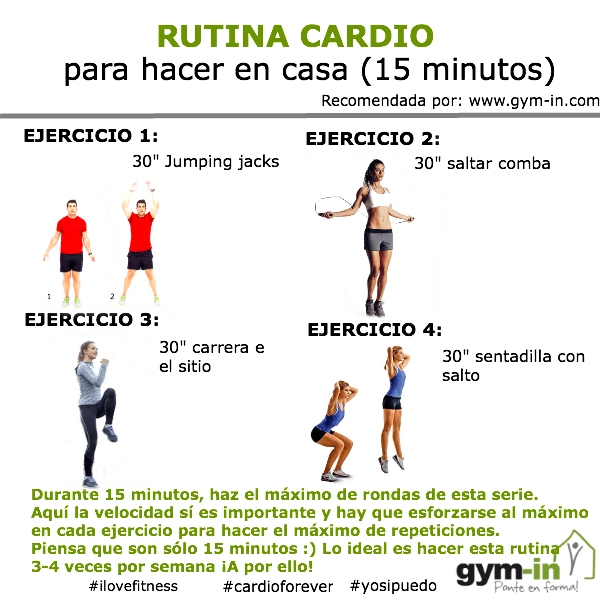 Nombre:Curso:                                                                                  Fecha : OA 6 / OA9